                     ПОСТАНОВЛЕНИЕАдминистрация сельского поселения  Богородицкий  сельсовет Добринского муниципального района Липецкой областиРоссийской Федерации            19.07.2021г.                  ж.д.ст. Плавица                         №75О предоставлении разрешения на отклонение от предельных параметров разрешенного строительства,реконструкции  объекта  капитального  строительства       В соответствии со ст.ст.5.1.,40 Градостроительного кодекса Российской Федерации, на основании рекомендации комиссии по землепользованию и застройке  (протокол от 19.07.2021г.  №4), администрация сельского поселения Богородицкий сельсовет ПОСТАНОВЛЯЕТ:        1. Предоставить разрешение на отклонение от предельных параметров разрешенного строительства, реконструкции объекта капитального строительства индивидуального   жилого  дома№29  по  ул.Вокзальная в  ж/д.ст.Плавица, кадастровый номер земельного участка 48:04:1790103:6. Объект расположен   на   расстоянии   2,19м   от   границы   земельного   участка 28  по    ул.Вокзальная в  ж/д.ст.Плавица. 2. Комиссии по землепользованию и застройке сельского поселения Богородицкий сельсовет  опубликовать  (обнародовать) настоящее   постановление  в  порядке, установленном для официального опубликования муниципальных правовых  актов  и  разместить на сайте администрации сельского поселения Богородицкий сельсовет в течение 5 дней со дня принятия. 3. Контроль  за  исполнением  настоящего  постановления      оставляю за собой.Глава администрации сельскогопоселения Богородицкий сельсовет                               А.И.Овчинников 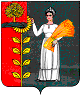 